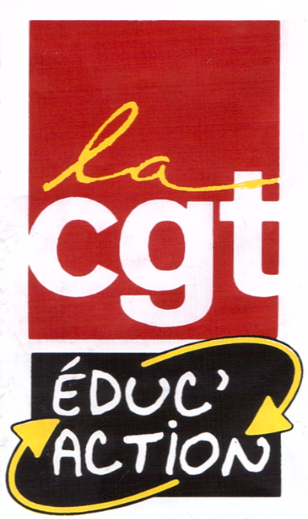 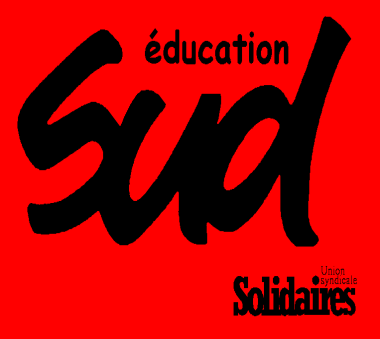 	M	o	u	v	e	m	e	n	t	i	n	t	r	a	1	e	r	d	e	g	r	éComment calculer son barème ?	Barème obtenu :Barème recalculé par le syndicat :vœux formulésSituation administrative PositionActivité 	Disponibilité 	Détachement 	Congé formation 	Congé longue maladie Congé longue durée 	Congé maternité 	Congé parental  	CNED 	Etab. post cure Autre (à préciser)  ____________________________________________________________________	 Service Education nationale		Date de titularisation _________________________Situation familialeCélibataire 	Marié-e 	Pacsé-e 	Veuf-ve 	Divorcé-e 	Vie maritale sans enfant Vie maritale avec enfant Nombre d’enfant(s) à charge né(s) à compter du 02/03/08 inclus et jusqu’au 01/03/15 inclus : __________Nombre d’enfant(s) à charge né(s) à compter du 02/03/97 inclus et jusqu’au 01/03/08 inclus : __________Situation syndicaleJe suis syndiqué-e à la CGT Educ’Action 92 	Je ne suis pas syndiqué-e 	Je souhaite me syndiquer Je suis syndiqué-e à SUD-Education 92 		Je ne suis pas syndiqué-e 	Je souhaite me syndiquer Mouvement Intra 2015des P.E. et InstitsNOM : __________________________________________________________PRENOM : ______________________________________________________ADRESSE PERSONNELLE : ______________________________________________________________________________________________________CODE POSTAL : _____________      VILLE : _______________________ MAIL : _____________________________@_________________________ TELEPHONE : ________________________________________________AFFECTATION 2014/2015ECOLE : ____________________________________________________VILLE : _____________________________________________________Êtes-vous ?     . ZIL      oui      non          . BDRS      oui      nonFonction     Adjoint-e           Direction           Spécialisé-e                                                                       Type : _______Avez-vous demandé une priorité médicale et/ou sociale ?oui           non Votre ancienneté générale des services (AGS) arrêtée au 31/12/2014 (y compris services validés ou en cours de validation)_____________________________________Ancienneté avant 18 ans (anciens normaliens)______________________________________Calculdu barèmeIntituléPoints possiblesTotalAAncienneté Générale des Servicesarrêtée au 31/12/2014 (sont comptabilisé-e-s les années, les mois, les jours)AGSEMajoration pour enfant à charge● 2 points par enfant né à compter du 02/03/08 inclus et jusqu’au 01/03/15 inclus● 1 point par enfant né à compter du 02/03/97 inclus et jusqu’au 01/03/08 inclusSMajoration pour enseignement spécialiséaccordée aux personnels des écoles spécialisé-e-s demandant un poste spécialisé1 point par an(au maximum 20 points pour les postes d’enseignement spécialisé / maximum 10 points pour les postes de direction spécialisée)DFonction de direction ordinaire ou spécialiséeAncienneté au 31/08/20151 point par anIntérim ou faisant fonction dont la somme donne une durée supérieure à 1 mois et inférieure à 1 an(maximum  de 20 points)D’Conseiller Pédagogique Enseignant Référent en ASHAncienneté d’exercice au 31/08/20141 point par anBBonification pour services segmentésaccordée aux instituteurs et PE nommés sur des services segmentés dans des écoles différentes ou nommés sur deux classes distinctes au moins au sein de la même école en 2014/20153 points par an(dans la limite de 9 points sur les 3 dernières années scolaires qui précèdent la rentrée 2015)CBonification pour enseignement spécialiséaccordée aux instituteurs et PE non spécialisé-e-s, affecté-e-s sur des postes spécialisés (réseau, établissements spécialisés, SEGPA, CLIS et ULIS, ZIL ASH, remplacement des stagiaires CAPA-SH)4 points par an(dans la limite de 12 points sur les 3 dernières années scolaires qui précèdent la rentrée 2015)ZBonification exceptionnelle pour affectation en Réseau RRS, ECLAIRaccordée aux enseignants exerçant actuellement sur un poste classe ou décharge, y compris dans les SEGPA et sur des postes de direction, qui se situent en RRS ou en ECLAIR● 6 points seront attribués pour  3 années d’exercice de manière continue● 9 points seront accordés pour 4 années d’exercice de manière continue● 2 points supplémentaires par an dans la limite de 21 pointsCes points de bonification seront accordés aux personnes qui ont exercé pendant au moins 3 ans en RRS ou ECLAIR sans interruption, sauf pour les enseignants en congé parental (pour une durée maximale de 12 mois) ou en CLD ; (les périodes de congés suspendent mais n’interrompent pas les droits à cette bonification) ; (les personnes se trouvant en autorisation d’exercer gardent pour un an le bénéfice des points acquis pour le mouvement)Bonification exceptionnelle pour affectation dans les écoles relevant du Plan Violenceattribuée aux enseignant-e-s justifiant à compter du 01/01/10 et jusqu’au 31/08/15 de 5 années de services continus5 pointsTotalCalculTotalPoste classe dans les écoles élémentaires, primaires ou maternelles, postes de remplaçants (ZIL, BDRS)2A + E + C + B + ZPoste d’éducation spécialisée2A + E + S + C +B + ZPoste de direction d’école spécialisée2A + E + D + ZPoste de direction d’école2A + E + D + ZPoste de CPC et enseignant référent ASH2A + E + S + D’N° du vœuvœu formuléN° du vœuvœu formulé116217318419520621722823924102511261227132814291530Dossier à renvoyer à                              CGT Educ’Action 92                    ou                     SUD-Education 92                                                              245 Boulevard Jean Jaurès                                   30 bis rue des Boulets                                                           92 100 Boulogne-Billancourt                                        75 011 Paris